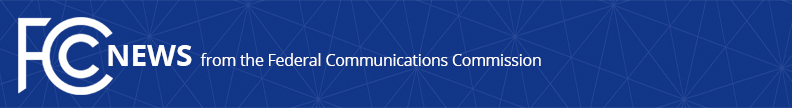 Media Contact: Anne Veigleanne.veigle@fcc.govFor Immediate ReleaseFCC CREATES ‘YOUR HOME, YOUR INTERNET’ PILOT TO RAISE AWARENESS OF AFFORDABLE CONNECTIVITY PROGRAM FOR HOUSEHOLDS RECEIVING FEDERAL HOUSING ASSISTANCEOutreach to Include Helping Households with Application Process  -- WASHINGTON, August 5, 2022—The Federal Communications Commission today adopted an Order creating the “Your Home, Your Internet” pilot program designed to raise awareness of the Affordable Connectivity Program (ACP) among households receiving federal housing assistance.  The one-year pilot program will test the best methods for helping consumers receiving federal housing assistance through the Department of Housing and Urban Development learn about the Affordable Connectivity Program and enroll in the program.  “Broadband is a necessity for American households, yet many HUD-assisted families lack access to reliable, affordable, high-speed internet,” said HUD Secretary Marcia L. Fudge. “HUD is committed to ensuring that the people we serve have sufficient internet access for work, school, health care, and other needs. FCC’s new pilot program will make it easier for HUD-assisted families to access reliable and affordable high-speed internet, and I look forward to working with Chairwoman Rosenworcel and the Commission to get more families online.”The “Your Home, Your Internet” pilot program features enhancements that are designed to help ease the application and enrollment process for federal housing assistance recipients.  State and local housing authorities, Tribal Designated Housing Entities, and other state, regional, or local government entities, as well as community partners are eligible to apply for the pilot.  Pilot program applicants will be able to submit proposals for specialized ACP outreach efforts, including promotional materials that are directed to federal housing assistance recipients and organizations.  Pilot participants also are encouraged to propose application assistance tools which the Commission will evaluate. In addition, the Commission has set aside up to $10 million to support pilot-related activities.  The Wireline Competition Bureau will provide more guidance on how to participate in the pilot program. The Affordable Connectivity Program provides a monthly discount of up to $30 per month (and up to $75 per month for households on qualifying Tribal lands) as well as a one-time $100 discount toward a laptop, desktop computer, or tablet.  Under the Infrastructure Investment and Jobs Act, a household may qualify for the Affordable Connectivity Program if at least one member of the household meets the qualifications for participation in the Lifeline program.  Households that receive federal housing assistance are eligible for Lifeline and the Affordable Connectivity Program.  Action by the Commission August 5, 2022 by Third Report and Order (FCC 22-65).  Chairwoman Rosenworcel, Commissioners Carr, Starks, and Simington approving.  Chairwoman Rosenworcel and Commissioner Starks issuing separate statements.WC Docket No. 21-450###
Media Relations: (202) 418-0500 / ASL: (844) 432-2275 / Twitter: @FCC / www.fcc.gov This is an unofficial announcement of Commission action.  Release of the full text of a Commission order constitutes official action.  See MCI v. FCC, 515 F.2d 385 (D.C. Cir. 1974).